                MATEMATIKA                                                                 19. 3. 2020                                                                                        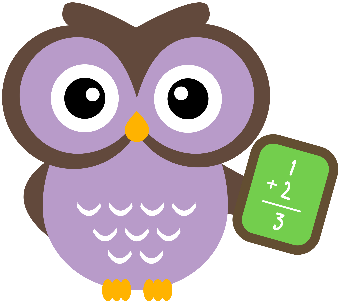 Nastavi celo poštevanko. Če že zmoreš, jo nastavljaj na čas. Nastaviti jo moraš v 10-ih minutah.V karo zvezek reši besedilne naloge. Nalog ne prepisuj. Napiši le račune in odgovore.Knjiga ima 48 strani. Na 14 straneh so pesmice, na 22 straneh pa slike. Koliko strani v knjigi je praznih?Meta je na 5 strani narisala po dva žrebička, na 7 strani po štiri mucke in na 3 strani po sedem piščančkov. Koliko živali je Meta narisala?Deli vsoto števil 33 in 27 s številom 6. Izračunaj količnik.Oče je kupil 63 sadik solate. Pripravil je 7 gredic. Koliko sadik solate je posadil na vsako gredico, če jih bo posadil na vsako gredico enako? Na vrtu ima mama 6 gredic. V dve gredicah raste 8 tulipanov, v štirih gredica pa 6 vrtnic. Koliko je rož?Maja in Tine sta igrala Loto. Maja je zadela na treh listkih, na vsakem po 9 €, Tine pa na dveh, na vsakem po 7 €. Koliko denarja sta zadela oba skupaj? Kdo je zadel večji znesek? Za koliko je ta znesek večji?Vsota števil 18 in 6 deli s 3. Izračunaj količnik.Razliko števil 99 in 90 pomnoži z 10. Izračunaj zmnožek.Zmnožek števil 8 in 7 povečaj za razliko števil 27 in 17. Katero število dobiš?Krava ima 2 para nog. Koliko krav ima 40 nog?               Naslov: UTRJEVANJE BESEDILNIH NALOG                                              19.3.                                        nalogaRačun: Odgovor: 